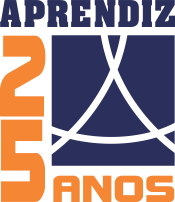 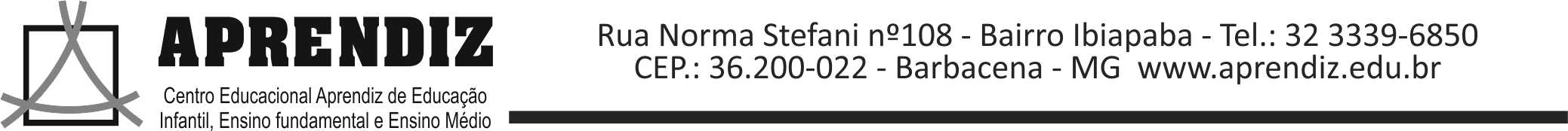 Circular: nº05 em de junho de 2019.Assunto: Reunião de paisSrs. Pais e ou responsáveis,Lembramos que no dia de 11 de junho de 2019, terça-feira, às 19h., no Corujinha - Anfiteatro do Centro Educacional Aprendiz acontecerá a reunião de encerramento e entrega de boletins do 1º trimestre do Ensino Fundamental II (6º aos 9º anos). Na ocasião, alguns professores estarão na escola, à disposição dos pais/responsáveis, para tratar do aproveitamento escolar de seu filho. Sendo assim contamos com sua presença.AtenciosamenteEquipe Pedagógica Aprendiz.Circular: nº05 em de junho de 2019.Assunto: Reunião de paisSrs. Pais e ou responsáveis,Lembramos que no dia de 11 de junho de 2019, terça-feira, às 19h., no Corujinha - Anfiteatro do Centro Educacional Aprendiz acontecerá a reunião de encerramento e entrega de boletins do 1º trimestre do Ensino Fundamental II (6º aos 9º anos). Na ocasião, alguns professores estarão na escola, à disposição dos pais/responsáveis, para tratar do aproveitamento escolar de seu filho. Sendo assim contamos com sua presença.AtenciosamenteEquipe Pedagógica Aprendiz.Circular: nº05 em de junho de 2019.Assunto: Reunião de paisSrs. Pais e ou responsáveis,Lembramos que no dia de 11 de junho de 2019, terça-feira, às 19h., no Corujinha - Anfiteatro do Centro Educacional Aprendiz acontecerá a reunião de encerramento e entrega de boletins do 1º trimestre do Ensino Fundamental II (6º aos 9º anos). Na ocasião, alguns professores estarão na escola, à disposição dos pais/responsáveis, para tratar do aproveitamento escolar de seu filho. Sendo assim contamos com sua presença.AtenciosamenteEquipe Pedagógica Aprendiz.Circular: nº05 em de junho de 2019.Assunto: Reunião de paisSrs. Pais e ou responsáveis,Lembramos que no dia de 11 de junho de 2019, terça-feira, às 19h., no Corujinha - Anfiteatro do Centro Educacional Aprendiz acontecerá a reunião de encerramento e entrega de boletins do 1º trimestre do Ensino Fundamental II (6º aos 9º anos). Na ocasião, alguns professores estarão na escola, à disposição dos pais/responsáveis, para tratar do aproveitamento escolar de seu filho. Sendo assim contamos com sua presença.AtenciosamenteEquipe Pedagógica Aprendiz.